HOëRSKOOL PRETORIA-NOORD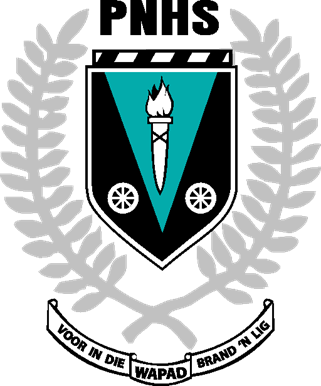 AANLYNONDERRIGPROGRAMGRAAD 113 AUG – 7 AUG 2020Hierdie dokument bevat die Google Classroom kodes en werk wat deur die leerders voltooi moet word in die week van 3 Aug tot 7 Aug 2020. NOVAKGOOGLE CLASSROOM KODEBRONNE OP GOOGLE CLASSROOM GELAAIINSTRUKSIE AAN LEERDERS1AFRIKAANSdefllv4Rubriek vir leesVoorbereide lees:  Formele assessering – 10 punteKies uit ‘n geskikte Afrikaanse boek, tydskrif, koerant ‘n leesstuk wat jy vir 2 minute hardop voorlees.  Voordat jy begin lees, moet jy die volgende doen: Noem jou Naam, Van en kombinasie.  Bv, 11 k2 Dan die boek, tydskrif, koerant of selfs jou handboek se naam.Indien dit ‘n boek is noem jy die titel en die skrywer.  Indien dit ‘n Afrikaanse tydskrif of koerant is: die tydskrif of koerant se naam, sowel as die datum van die tydskrif of koerant en die skrywer.Nou lees jy vir ongeveer 2 min terwyl jy dit opneem en stuur dan in op google classroom.  Indien jy vasbrand stuur ‘n epos aan juf. Oosthuizen by christeloosthuizen85@gmail.com.2ENGLISH FALuuo2tlWorksheet 1: Writing (email)Worksheet 2: Language (parts of speech)Worksheet 3: Poetry (Forgotten People)Worksheet 1: Writing (email). 1 day. Write an email in your Writing book (soft cover). Include planning, a first draft and a final draft.Worksheet 2: Language (parts of speech). 2 days. Read the notes and do the exercises in the front of your Language/Literature book (hard cover).Worksheet 3: Poetry (Forgotten People). 1 day. Read the poem and notes. Answer the questions in the back of your Language/Literature book (hard cover).Marking. 1 day. Use the memoranda that will be placed on Google Class code uluo2tl to mark and correct your answers to all the exercises.3WISKUNDEl24x63x (kleinletter l)Analitiese Meetkunde Skyfiereeks:Hersiening Werk deur die skyfiereeks en beantwoord die HW in jou Wisk Boek 2 Skyfies kan geprint en ingeplak word of oorgeskryf word4WISKUNDE GELETTERDHEIDrueqh2l of ggftqanOp Google classroom onder hoofstuk 9 en op whatsapp groep reeds die power-point gestuur.Maak klaar met hoofstuk 8 se huiwerk. Hoofstuk 9 begin die week. Belasting en WVF. Werk opgelaai. Huiswerk.Oefening 1 bl. 187Oefening 2 bl. 189Hersiening bl. 190-1915LEWENSORIËNTERINGvanzwzkLO-Sport: x4uiy2aTaak: Kwartaal 2Werk aan jou taak wat in die klas uitgedeel is.Dit word ingehandig die eerste periode wat jy weer klas het. Jy is ook welkom om dit te e-pos of in Google classroom in te handig, dit verskyn onder “Opdragte”6FISIESE WETENSKAPPExdqk2qiChemie: Praktiese resultaatverslag Chemie: Prakties - HulpmiddelsChemie: Suur-Basis Reaksies (Oefening 23 bl. 285Praktiese aktiwiteit 2 bl. 293Eksperiment 15 bl. 293Eksperiment 16 bl. 295Eksperiment 17 bl. 297Oefening 24. bl. 298Gebruik die hulpmiddels om die praktiese resultaatverslag te voltooi.Voltooi die geskrewe gedeeltes van Suur-Basis reaksies in jou Chemie werkboek.7LEWENSWETENSKAPPEnp4sshzRespirasie van die mens: GaswisselingAlveoli.Hersien respirasie van die mens. Leerders het notas van gaswisseling ontvang op Google Classroom. Maak gebruik van die Graad 11 handboek op bl. 208-219.Doen ‘n vergelykende tabel oor die struktruele verandering tussen die in- en uitaseming van die mens.Antwoorde vir nasorg vir gaswisseling sal teen 7 Augustus verskaf word.8GEOGRAFIEumd5zfoEkonomiese Geografie – Eenheid 1 – Die verhouding tussen hulpbronne en ekonomiese ontwikkeling.Voltooi diewerkkaart/powerpoint in jou skrif.9GESKIEDENIS7wncqyrOnderwerp 3:Opvattings Omtrent ras in Die laat 19de en 20ste eeuWerk die volgende vraestel uit om jou voor te brei vir die toets as jy terug kom.10IGOoxtm5qyGeen nuwe bronne gelaai nieGeen nuwe werk vir die leerders nie11GASVRYHEIDSTUDIES63lgfrnMemorandum vir KELNERTAAK (het reeds kelner taak op vorige opdrag deur gestuur)Opdrag:  Ontwerp ‘n aftiklys vir mise -  en - placeOpdrag: gebruik die memorandum om die kelnertaak te merk en aan te vul waar antwoorde onvolledig is.Opdrag: ontwerp’n openings en afsluitings mise-en-place aftiklysie in jul skrifte.Toetsdatum:5 September 2020 (7:30 – 8:30)12REKENINGKUNDEkb2evhfPDF’s van antwoorde en berekeninge (Sal teen vrydag beskikbaar wees)Opdrag 7.7 (Maandag)Opdrag 7.9 (Dinsdag)Opdrag 7.12 (Woensdag)Opdrag 7.13 (Donderdag)Lees en leer bl.276 – 293 (Vrydag en naweek)13BESIGHEIDSTUDIESyar5pzjGelaai onder BSTD_Graad11 Kwartaal3:Omskakeling van besigheidsplan na aksieplanWerk deur jou aantekeninge en beantwoord die vrae14TOERISMEbc7c2usGelaai onder GR 11 Toerisme:Streeks toerisme.Namibië, Malawi, Swaziland.Skryf die skyfie reeks af in jou skrif.15ITpnhsekstrait@gmail.comPAT. Fase 1 sal per e-pos aangestuur word.Fase 1 moet voltooi word en teen Vrydag per e-pos aan my gestuur word sodat dit gemerk kan word.Begin met fase 2.16RTTjvgsnhtAccess - DVD in al die leerders se besit.Kyk na al die video’s van Access wat op die DVD beskikbaar is. Maak seker jy verstaan dit waarna jy kyk.17VISUELE KUNShpbagb6Skyfiereeks: EkspressionismeVoltooi in jou skrif.